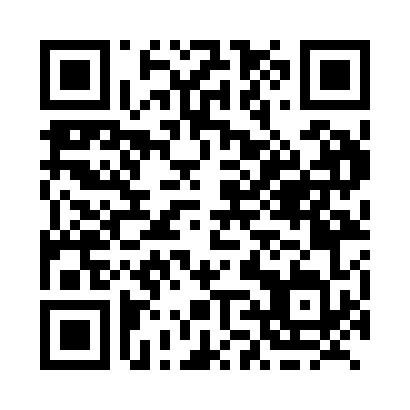 Prayer times for Bellsite, Manitoba, CanadaMon 1 Jul 2024 - Wed 31 Jul 2024High Latitude Method: Angle Based RulePrayer Calculation Method: Islamic Society of North AmericaAsar Calculation Method: HanafiPrayer times provided by https://www.salahtimes.comDateDayFajrSunriseDhuhrAsrMaghribIsha1Mon3:375:261:487:2710:1111:592Tue3:375:271:487:2710:1011:593Wed3:385:271:497:2710:1011:594Thu3:385:281:497:2610:0911:595Fri3:395:291:497:2610:0911:596Sat3:405:301:497:2610:0811:587Sun3:405:311:497:2610:0711:588Mon3:415:321:497:2510:0611:589Tue3:415:331:507:2510:0611:5810Wed3:425:341:507:2510:0511:5711Thu3:425:351:507:2410:0411:5712Fri3:435:361:507:2410:0311:5613Sat3:445:381:507:2310:0211:5614Sun3:445:391:507:2310:0111:5515Mon3:455:401:507:2210:0011:5516Tue3:465:411:507:229:5911:5417Wed3:465:431:507:219:5811:5418Thu3:475:441:517:209:5611:5319Fri3:485:451:517:209:5511:5320Sat3:495:471:517:199:5411:5221Sun3:495:481:517:189:5311:5122Mon3:505:501:517:189:5111:5123Tue3:515:511:517:179:5011:5024Wed3:515:531:517:169:4811:4925Thu3:525:541:517:159:4711:4926Fri3:535:561:517:149:4511:4827Sat3:545:571:517:139:4411:4728Sun3:545:591:517:129:4211:4629Mon3:556:001:517:119:4011:4530Tue3:566:021:517:109:3911:4531Wed3:576:031:517:099:3711:44